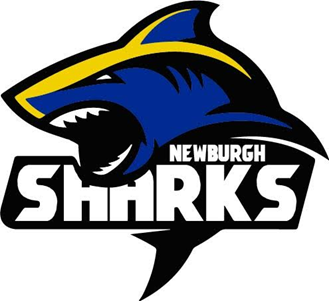 Newburgh Sharks Blue and Gold Distance SessionFriday December 3, 2021Sanction Number 211205Blue and Gold Distance SessionFriday, December 3, 20180RDER OF SWIMMING EVENTSSession 1: 16504:00pm Warm-up4:45 StartSession 2: Warm-up immediately following conclusion of 16506:45 Start 3     400 IM        45    14 AND UNDER 500     6SANCTION:Held under the sanction of USA Swimming/Metropolitan Swimming, Inc.,  Sanction # 211205LOCATION:	Newburgh Free Academy Natatorium201 Fullerton Ave. Newburgh, NY 12550FACILITY:Newburgh Free Academy Natatorium is a 25-Yard pool with 6 lanes, non-turbulent lane dividers, and IST Timing System with IST display scoreboard. There is seating for 350 spectators.The pool has not been certified in accordance with Article 104.2.2C (4)SESSIONS:Session 1:  Warm-up 4:00pm, Meet Starts 4:45 pmSession 2: Warm-up 6:00 pm, Meet Starts 6:45 pm. FORMAT:ELIGIBILITY:Open to all USA Swimming/Metropolitan Swimming Inc. registered swimmers.All swimmers participating in this meet must be registered by the first day of the meet.  Age on December 3 ,2021 will determine the age for the meet. DISABILITY
SWIMMERS:Swimmers with disabilities are encouraged to attend.  Contact the meet director if you need special consideration. The athlete (or the athlete’s coach) is also responsible for notifying the meet referee of any disability prior to the competition.ENTRIES:Swimmers may enter 1 event per session. Entries will be accepted on a first come, first serve basis. All entries must be submitted with Hy-Tek Team Manager.U.S. Mail Entries/Payment to Patrick Kavanagh c/o Newburgh Sharks                                                 140 Dogwood Lane,  Newburgh, NY 12550Email Entries/Confirm Entry Receipt:  admin@nbsharks.comSignature waiver required for express mail.DEADLINE: 1: Metro LSC teams will be given priority on a first come/first served basis. Metro teams entries must be 
    received by Friday November 26th , 20212: The final entry deadline for this meet is Friday, November 26th, 20213: Metro entries received up until November 26th will be entered in the order they were received, as space allows.An email confirming receipt of entries if you provide an email contact. Please contact Meet Director if you do not receive such a report within 2 days of your original email.ENTRY FEE:An entry fee of $5.00 per individual even must accompany the entries. Make check payable to: Newburgh Sharks.Payment must be received by Friday December  3, 2021 for email entries. Payment must be included with all mail entries. Failure to pay entry fees by this deadline could result in teams being barred from the meet.**Host Club may waive meet entry fees & facility surcharge for registered outreach swimmers. Coaches should contact meet director and identify registered swimmers whom they wish considered for waiver of fees when submitting meet entriesWARM-UP:Assigned warm-up procedures will be followedSCRATCHES:The Meet will be preseeded. There will be no deck entries or scratches.COACHES:In accordance with Metropolitan Swimming Inc. Policy, only those coaches who display current, valid USA Swimming credentials will be permitted to act in a coaching capacity at this meet. Coaches who do not possess these credentials will be required to leave the deck area.AWARDS: Bag tags will be awarded for 1st through 6th to age groups 11-12, 13-14 in the 400IM and 10 and under, 11-12, and 13-14 in the 500 freestyle. There will be no awards for open 1650 or 15 and over 400 IM. OFFICIALS:Meet Referee: Rusty Rowlands; email- rrowlands10916@gmail.comOfficials wishing to volunteer should contact Meet Referee by November 26, 2021Admin Official: Patrick KavanaghMEET DIRECTOR:Patrick Kavanaghadmin@nbsharks.com(914)522-1964RULES:The current USA Swimming Rules and Regulations will apply. 
The USA Swimming Code of Conduct is in effect for the duration of the meet.The overhead start procedure may be used at the discretion of the meet Referee.SAFETY:Metropolitan Safety and Warm-up procedures will be in effect. Marshals will be present throughout warm-ups and competition, and have the authority to remove, with the concurrence of the meet Referee, any swimmer, coach, club, or spectator for failure to follow the safety rules.“Any swimmer entered in the meet must be certified by a USA Swimming member coach as being proficient in performing a racing start or must start each race from within the water. When unaccompanied by a member-coach, it is the responsibility of the swimmer, or the swimmer’s legal guardian, to ensure compliance with this requirement” “Operation of a drone, or any other flying apparatus, is prohibited over the venue (pools, athlete/coach areas, spectator areas and open ceiling locker rooms) any time athletes, coaches, officials and/or spectators are present.”WATER DEPTH:USA 2011 - 202.3.7 The water depth is 3 feet 6inches at the shallow end and 12 feet at the deep end.DISCLAIMER:





MAAP POLICYAUDIO/VISUALSTATEMENT:Upon acceptance of his/her entries, the participant waives all claims against the Newburgh Sharks, Newburgh Enlarged City School District, Metropolitan Swimming Inc., USA Swimming Inc., their agents or representatives for any injury occurring as a result of the meet. "It is understood that USA Swimming, Inc. and Metropolitan Swimming, Inc. shall be free from liabilities or claims for damages arising by reason of injuries to anyone during the conduct of the event." **An inherent risk of exposure to COVID-19 exists in any public place where people are present. COVID-19 is an extremely contagious disease that can lead to severe illness and death. According to the Centers for Disease Control and Prevention, senior citizens and individuals with underlying medical conditions are especially vulnerable. USA Swimming, Inc., cannot prevent you (or your child(ren)) from becoming exposed to, contracting, or spreading COVID-19 while participating in USA Swimming sanctioned events. It is not possible to prevent the presence of the disease. Therefore, if you choose to participate in a USA Swimming sanctioned event, you may be exposing yourself to and/or increasing your risk of contracting or spreading COVID-19. BY ATTENDING OR PARTICIPATING IN THIS COMPETITION, YOU VOLUNTARILY ASSUME ALL RISKS ASSOCIATED WITH EXPOSURE TO COVID-19 AND FOREVER RELEASE AND HOLD HARMLESS USA SWIMMING AND [THE LSC] AND EACH OF THEIR OFFICERS, DIRECTORS, AGENTS, EMPLOYEES OR OTHER REPRESENTATIVES FROM ANY LIABILITY OR CLAIMS INCLUDING FOR PERSONAL INJURIES, DEATH, DISEASE OR PROPERTY LOSSES, OR ANY OTHER LOSS, INCLUDING BUT NOT LIMITED TO CLAIMS OF NEGLIGENCE AND GIVE UP ANY CLAIMS YOU MAY HAVE TO SEEK DAMAGES, WHETHER KNOWN OR UNKNOWN, FORESEEN OR UNFORESEEN, IN CONNECTION WITH EXPOSURE, INFECTION, AND/OR SPREAD OF COVID-19 RELATED TO PARTICIPATION IN THIS COMPETITIONAll applicable adults participating in or associated with this meet, acknowledge that they are subject to the provisions of the USA Swimming Minor Athlete Abuse Prevention Policy (“MAAPP”), and that they understand that compliance with the MAAPP policy is a condition of participation in the conduct of this competition.Use of Audio or visual recording devices, including a cell phone, is not permitted in changing areas, rest rooms, locker rooms or behind the blocks. DECK CHANGING: Deck changing is prohibited.ADMISSION:$5.00 Friday night – will include a meet program.MERCHANTS:There will be a food concession stand open for the duration of the meet.PARKING:There is ample parking in school lots located off of Fullerton Ave. and Gidney Ave. Please follow the City of Newburgh parking guidelines if parking on street. The Newburgh Sharks will not be held responsible if your car is ticketed or towed.DIRECTIONS:1. OPEN 1650 2. 